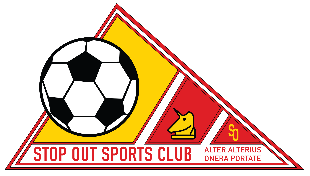 NOMINATION FORMOfficers and CommitteePositions to be filled are:PresidentVice-PresidentChairmanClub CaptainSecretaryTreasurerNon-office Committee Members (minimum of 4)And will be decided at the:2018 Annual General MeetingTo be held onSunday 2nd December 2018 at 10:30amI hereby nominate: 	For the position of:  	President   	Vice-President  	Chairman 		Club Captain  	Secretary  	Treasurer       		Committee Member Nominated by:      Signed ______________________________________     Date: Seconded by _________________________________________________________Nominee’s acceptance ___________________________    Date: Reason for Acceptance: (please specify areas of interest/portfolio that you would like to serve the club)Note - Nominations are valid only with the signature representing the nominee’s acceptance above.Please forward the completed form to: secretary@stopout.org.nzNo Later Than 5pm 26th November 2018